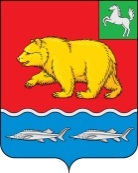 Администрация молчановского РАЙОНАТомской областиПОСТАНОВЛЕНИЕ_____________								                 № _____с. МолчановоОб утверждении порядка предоставления субсидии зарегистрированным и осуществляющим свою хозяйственную деятельность на территории муниципального образования субъектам малого и среднего предпринимательства на возмещение части затрат за потребленную электроэнергию, вырабатываемую от дизельных электростанцийВ целях реализации мероприятий подпрограммы «Развитие малого и среднего предпринимательства на территории Молчановского района» муниципальной программы «Создание условий для устойчивого экономического развития Молчановского района на 2022 – 2029 годы», утвержденной постановлением Администрации Молчановского района от 17.11.2021 № 660ПОСТАНОВЛЯЮ:Утвердить порядок предоставления субсидии зарегистрированным и осуществляющим свою хозяйственную деятельность на территории муниципального образования субъектам малого и среднего предпринимательства на возмещение части затрат за потребленную электроэнергию, вырабатываемую от дизельных электростанций, согласно приложению 1 к настоящему постановлению.Утвердить состав комиссии по предоставлению субсидии зарегистрированным и осуществляющим свою хозяйственную деятельность на территории муниципального образования субъектам малого и среднего предпринимательства на возмещение части затрат за потребленную электроэнергию, вырабатываемую от дизельных электростанций, согласно приложению 2 к настоящему постановлению.Опубликовать настоящее постановление в официальном печатном издании «Вестник Молчановского района» и разместить на официальном сайте муниципального образования «Молчановский район» (http://www.molchanovo.ru). Настоящее постановление вступает в силу после его официального опубликования в официальном печатном издании «Вестник Молчановского района». Контроль за исполнением настоящего постановлению возложить на заместителя Главы Молчановского района по экономической политике.Глава Молчановского района                                                              Ю.Ю. СальковВиктория Николаевна Галактионова8 (38256)23224В дело – 1Галактионова-1Трунова- 1 Утвержден постановлением Администрации Молчановского района от __________ №_____Порядок предоставления субсидии зарегистрированным и осуществляющим свою хозяйственную деятельность на территории муниципального образования субъектам малого и среднего предпринимательства на возмещение части затрат за потребленную электроэнергию, вырабатываемую от дизельных электростанций1. Общие положения о предоставлении субсидииНастоящий Порядок предоставления субсидии зарегистрированным и осуществляющим свою хозяйственную деятельность на территории муниципального образования субъектам малого и среднего предпринимательства на возмещение части затрат за потребленную электроэнергию, вырабатываемую от дизельных электростанций (далее - Порядок), разработан в целях реализации мероприятия «Реализация мероприятий муниципальных программ (подпрограмм), направленных на развитие малого и среднего предпринимательства» подпрограммы «Развитие малого и среднего предпринимательства на территории Молчановского района» муниципальной программы «Создание условий для устойчивого экономического развития Молчановского района на 2022 - 2029 годы» (далее - Программа).2. Целью предоставления субсидии является возмещение субъектам малого и среднего предпринимательства части затрат, связанных с осуществлением предпринимательской деятельности, при ведении которой используется электроэнергия, вырабатываемая дизельной электростанцией.3. Главным распорядителем средств местного бюджета, до которого в соответствии с бюджетным законодательством Российской Федерации как получателю бюджетных средств доведены в установленном порядке лимиты бюджетных обязательств на предоставление субсидии субъектам малого и среднего предпринимательства в целях возмещения части затрат, связанных с осуществлением предпринимательской деятельности, при реализации которой используется электроэнергия, вырабатываемая дизельной электростанцией, является Администрация Молчановского района Томской области (далее - Администрация).4. Получателями субсидии являются субъекты малого и среднего предпринимательства, соответствующие на дату подачи заявки следующим критериям: 1) регистрация в качестве субъекта малого и среднего предпринимательства на территории муниципального образования «Молчановский район» и осуществление предпринимательской деятельности на территории муниципального образования «Молчановский район».Сведения о субсидии размещаются на официальном сайте муниципального образования «Молчановский район» в информационно - телекоммуникационной сети «Интернет» при формировании проекта Решения Думы Молчановского района «Об утверждении бюджета муниципального образования «Молчановский район» на соответствующий финансовый год и плановый период», о внесении в него изменений.2. Порядок проведения отбора получателей субсидиидля предоставления субсидии6. Субсидия предоставляется по результатам проведения отбора (далее - отбор) путем запроса предложений (определение Администрацией получателя субсидии на основании предложений (заявок), направленных участниками отбора для участия в отборе, исходя из соответствия участника отбора критериям, указанным в пункте 4 настоящего Порядка, и очередности поступления заявок на участие в отборе).Для проведения отбора Администрация размещает на официальном сайте муниципального образования «Молчановский район» в сети «Интернет» объявление о проведении отбора с указанием:а) сроков проведения отбора, а также информации о возможности проведения нескольких этапов отбора с указанием сроков и порядка их проведения;б) даты начала подачи заявок на участие в отборе (далее - заявка) и даты окончания приема заявок, которая не может быть ранее 30-го календарного дня, следующего за днем размещения объявления о проведении отбора;в) наименования, места нахождения, почтового адреса, адреса электронной почты Администрации;г) целей предоставления субсидии в соответствии с пунктом 2 настоящего Порядка, а также результата предоставления субсидии в соответствии с пунктом 28 настоящего Порядка;д) доменного имени и (или) указателей страниц официального сайта муниципального образования «Молчановский район» в сети «Интернет», на котором обеспечивается проведение отбора;е) требований к участникам отбора в соответствии с пунктом 8 настоящего Порядка и перечня документов, представляемых ими для подтверждения соответствия указанным требованиям;ж) порядка подачи заявок и требований, предъявляемых к форме и содержанию документов, подаваемых субъектами малого и среднего предпринимательства, в соответствии с 9 настоящего Порядка;з) порядка отзыва заявок, порядка возврата заявок, определяющего в том числе основания для их возврата, порядка внесения изменений в заявки;и) порядка рассмотрения заявок в соответствии с пунктом 11 настоящего Порядка;к) порядка предоставления субъектам малого и среднего предпринимательства разъяснений положений объявления о проведении отбора, даты начала и окончания срока такого предоставления;л) срока, в течение которого субъект малого и среднего предпринимательства - победитель отбора (далее - победитель отбора) должен подписать соглашение о предоставлении субсидии (далее - соглашение);м) условий признания победителя отбора уклонившимся от заключения соглашения;н) даты размещения результатов отбора на официальном сайте муниципального образования «Молчановский район» в сети «Интернет», которая не может быть позднее 14-го календарного дня, следующего за днем определения победителя отбора.7. Организатором отбора является Администрация Молчановского района.8. Требования к участникам отбора по состоянию на дату подачи заявки:1) у участников отбора должна отсутствовать просроченная задолженность по возврату в бюджет муниципального образования «Молчановский район» субсидий, бюджетных инвестиций, предоставленных в том числе в соответствии с иными правовыми актами, а также иная просроченная (неурегулированная) задолженность по денежным обязательствам перед муниципальным образованием «Молчановский район»;2) участники отбора - юридические лица не должны находиться в процессе реорганизации (за исключением реорганизации в форме присоединения к юридическому лицу, являющемуся участником отбора, другого юридического лица), ликвидации, в отношении них не введена процедура банкротства, деятельность участников отбора не приостановлена в порядке, предусмотренном законодательством Российской Федерации, а участники отбора - индивидуальные предприниматели не должны прекратить деятельность в качестве индивидуального предпринимателя; 3) участники отбора не должны являться иностранными юридическими лицами, а также российскими юридическими лицами, в уставном (складочном) капитале которых доля участия иностранных юридических лиц, местом регистрации которых является государство или территория, включенные в утверждаемый Министерством финансов Российской Федерации перечень государств и территорий, предоставляющих льготный налоговый режим налогообложения и (или) не предусматривающих раскрытия и предоставления информации при проведении финансовых операций (офшорные зоны) в отношении таких юридических лиц, в совокупности превышает 50 процентов;4) участники отбора не должны получать средства из бюджета муниципального образования «Молчановский район» на основании иных нормативных правовых актов или муниципальных правовых актов на цель, указанную в пункте 2 настоящего Порядка;5) участники отбора не должны находиться в перечне организаций и физических лиц, в отношении которых имеются сведения об их причастности к экстремистской деятельности или терроризму, либо в перечне организаций и физических лиц, в отношении которых имеются сведения об их причастности к распространению оружия массового уничтожения;6) участники отбора должны быть зарегистрированы в качестве субъекта малого и среднего предпринимательства на территории муниципального образования «Молчановский район» и осуществлять предпринимательскую деятельность на территории муниципального образования «Молчановский район».7) участники отбора должны осуществлять предпринимательскую деятельность на территории муниципального образования «Молчановский район», при осуществлении которой используется электроэнергия, вырабатываемая дизельной электростанцией.8) у участника отбора ведется индивидуальный учет электрической энергии, затрачиваемой на осуществление предпринимательской деятельности.  9. Для участия в отборе участники отбора представляют в Администрацию в сроки, установленные в объявлении о проведении отбора, заявку по форме согласно приложению № 1 к настоящему Порядку. К заявке прилагаются следующие документы:1) справка-расчет субсидии на возмещение части затрат за потребленную электроэнергию, вырабатываемую от дизельных электростанций, по форме согласно приложению № 2 к настоящему Порядку;2) документ, подтверждающий наличие прибора учета электрической энергии, установленного на объекте, в котором осуществляется предпринимательская деятельность, выданный организацией, поставляющей электрическую энергию;3) копия договора на оказание услуг поставки электрической энергии;4) копии документов, подтверждающих оплату услуг поставки электрической энергии (акты приема-передачи, счета-фактуры и товарные накладные, товарные и кассовые чеки, квитанции к приходному кассовому ордеру) – при расчетах наличными денежными средствами;5) копии платежных документов, подтверждающих осуществление платежей за поставку электрической энергии, - при безналичных расчетах.10. Участники отбора вправе дополнительно представить по собственной инициативе выписку из Единого государственного реестра юридических лиц или Единого государственного реестра индивидуальных предпринимателей.В случае если участник отбора не представил по собственной инициативе документы, указанные в абзаце первом настоящего пункта, Администрация в течение 3 рабочих дней с даты подачи заявки запрашивает их в рамках межведомственного информационного взаимодействия. Поступившие заявки регистрируются Администрацией в день поступления в порядке очередности их поступления в журнале регистрации.Участники отбора вправе отозвать заявку до принятия решения Администрацией о предоставлении субсидии и (при необходимости) представить новую не позднее даты окончания приема заявок, указанной в объявлении о проведении отбора.11. В течение 10 рабочих дней с даты подачи заявки Администрация осуществляет проверку участника отбора и заявок на предмет соответствия требованиям, установленным настоящим Порядком, в порядке очередности их поступления.Проверка осуществляется в соответствии с пунктом 20 настоящего Порядка.По результатам рассмотрения заявки Администрация принимает одно из следующих решений:1) о соответствии заявки требованиям, установленным в объявлении о проведении отбора;2) об отклонении заявки.12. Основаниями для отклонения заявки являются:1) несоответствие участника отбора требованиям, предусмотренным пунктом 8 настоящего Порядка;2) несоответствие представленных участником отбора заявки и документов требованиям к заявке, установленным в объявлении о проведении отбора;3) недостоверность представленной участником отбора информации, в том числе информации о месте нахождения и адресе юридического лица, адресе индивидуального предпринимателя;4) подача участником отбора заявки после даты и времени, определенных для подачи заявки;5) несоответствие участника отбора критериям, установленным пунктом 4 настоящего Порядка.13. Информацию об отклонении заявки Администрация направляет участнику отбора по указанному в заявке адресу в течение 10 рабочих дней с даты принятия решения об отклонении заявки.14. Информация о дате, времени и месте проведения рассмотрения заявки размещается на официальном сайте муниципального образования «Молчановский район» в информационно-телекоммуникационной сети «Интернет» в течение 3 рабочих дней со дня принятия соответствующего решения в соответствии с пунктом 11 настоящего Порядка.Информация о проведении отбора, о результатах рассмотрения предложений (заявок), об участниках отбора и результатах отбора, в том числе о заключенных с участниками отбора соглашениях, является информацией ограниченного доступа.3. Условия и порядок предоставления субсидии 15. Получатель субсидии на дату, указанную в пункте 8 настоящего Порядка, должен соответствовать требованиям, указанным в пункте 8 настоящего Порядка.16. Условиями предоставления субсидии являются:1) согласие получателя субсидии на осуществление в отношении него Администрацией проверок соблюдения им порядка и условий предоставления субсидий, в том числе в части достижения результатов их предоставления, а также проверок органами муниципального финансового контроля в соответствии со статьями 268.1 и 269.2 Бюджетного кодекса Российской Федерации;2) обязательство получателя субсидии осуществлять предпринимательскую деятельность на территории муниципального образования «Молчановский район» в течение не менее одного года с даты перечисления субсидии на расчетный счет получателя субсидии. 17. Соответствие получателя субсидии требованиям, установленным пунктом 8 настоящего Порядка, подтверждается документами, предусмотренными в пунктах 9, 10 настоящего Порядка.18. Администрация в течение 15 рабочих дней с даты принятия решения, указанного в подпункте 1) пункта 11 настоящего Порядка, принимает решение о предоставлении субсидии или об отказе в предоставлении субсидии.19. Основаниями для отказа в предоставлении субсидии являются:1) несоответствие представленных получателем субсидии документов требованиям, определенным пунктом 9 настоящего Порядка, или непредставление (представление не в полном объеме) указанных документов;2) установление факта недостоверности представленной получателем субсидии информации.20. Проверка достоверности представленной получателем субсидии информации осуществляется Администрацией путем анализа официальной общедоступной информации о деятельности государственных органов, судов (арбитражных судов), размещаемой в информационно-телекоммуникационной сети «Интернет».21. О принятом решении о предоставлении субсидии или об отказе в предоставлении субсидии Администрация уведомляет в письменной форме получателя субсидии в течение 5 рабочих дней с даты принятия такого решения. Администрация вносит запись о предоставлении субсидии или об отказе в предоставлении субсидии в журнал регистрации в течение 1 рабочего дня с даты направления получателю субсидии уведомления о предоставлении субсидии или об отказе в предоставлении субсидии.22. Решение о предоставлении субсидии принимается путем принятия распоряжения Администрации (далее – распоряжение).Соглашение, дополнительное соглашение о внесении изменений в соглашение, в том числе дополнительное соглашение о расторжении соглашения заключаются в соответствии с типовыми формами, утвержденными Управлением финансов Администрации Молчановского района (далее - типовая форма).Соглашение заключается в срок не позднее 10 рабочих дней со дня принятия решения о предоставлении субсидии. В течение 5 рабочих дней со дня подписания распоряжения Администрация формирует проект соглашения и направляет его получателю субсидии для подписания.В течение 5 рабочих дней с даты получения соглашения получатель субсидии подписывает указанное соглашение и направляет его в Администрацию.23. В соглашение включаются:1) условие о согласии получателя субсидии на осуществление Администрацией проверок соблюдения получателем субсидии условий, цели и порядка предоставления субсидии, в том числе в части достижения результатов их предоставления, а также проверок органами муниципального финансового контроля в соответствии со статьями 268.1 и 269.2 Бюджетного кодекса Российской Федерации;2) условие о согласовании новых условий соглашения или о расторжении соглашения в случаях:при недостижении согласия по новым условиям в случае уменьшения Администрации, как получателю бюджетных средств ранее доведенных лимитов, приводящего к невозможности предоставления субсидии в размере, определенном в соглашении;при принятии органами государственной власти Российской Федерации, органами государственной власти Томской области правовых актов, приводящих к невозможности предоставления Администрацией субсидии;3) обязательство получателя субсидии:осуществлять предпринимательскую деятельность на территории муниципального образования «Молчановский район» в течение не менее одного года с даты перечисления субсидии на расчетный счет получателя субсидии. 24. Условиями заключения дополнительного соглашения о внесении изменений в соглашение являются:1) изменение реквизитов, наименования любой из сторон соглашения, техническая ошибка. В этом случае дополнительное соглашение о внесении изменений в соглашение заключается по результатам рассмотрения полученного письменного уведомления любой из сторон соглашения в течение 5 рабочих дней с даты получения указанного уведомления;2) уменьшение Администрации как получателю бюджетных средств ранее доведенных лимитов, приводящее к невозможности предоставления субсидии в размере, определенном в соглашении в случае согласования новых условий.25. Условием заключения дополнительного соглашения о расторжении соглашения является недостижение согласия по новым условиям, указанным в подпункте 2) пункта 23 настоящего Порядка.Дополнительное соглашение заключается в течение 5 рабочих дней со дня недостижения такого согласия.26. Размер субсидии (Rs) определяется по следующей формуле:Rs = V x 90%, где:V – фактически произведенные расходы, связанные с осуществлением предпринимательской деятельности, при ведении которой используется электроэнергия, вырабатываемая дизельной электростанцией.27. Субсидии предоставляются в пределах бюджетных ассигнований, предусмотренных Решением Думы Молчановского района о бюджете муниципального образования «Молчановский район» на текущий финансовый год и плановый период.Повторное предоставление субсидий в целях возмещения одних и тех же затрат не допускается.28. Результатом предоставления субсидии является:обязательство получателя субсидии осуществлять предпринимательскую деятельность на территории муниципального образования «Молчановский район» в течение не менее одного года с даты перечисления субсидии на расчетный счет получателя субсидии. Значение показателя результата устанавливается Администрацией в соглашении.29. Администрация перечисляет субсидию на расчетный счет, открытый получателю субсидии в кредитной организации, не позднее 10-го рабочего дня, следующего за днем принятия решения о предоставлении субсидии.30. Субсидия предоставляется по затратам, произведенным получателем субсидии за период с 1 января по 30 ноября текущего года.4. Требования к отчетности31. Получатели субсидии не позднее 25 декабря года, следующего за годом получения субсидии, представляют в Администрацию отчет о достижении значений результата предоставления субсидии по форме, установленной приложением № 3 к настоящему Порядку.Администрация вправе установить в соглашении сроки и формы представления получателем субсидии дополнительной отчетности.5. Требования об осуществлении контроля (мониторинга)за соблюдением условий и порядка предоставления субсидийи ответственности за их нарушение32. Администрация осуществляет проверку соблюдения получателем субсидии порядка и условий предоставления субсидий, в том числе в части достижения результатов их предоставления.По требованию Администрации получатель субсидии обязан предоставить подлинники документов, подтверждающих факт осуществления затрат, связанных с осуществлением предпринимательской деятельности, при ведении которой используется электроэнергия, вырабатываемая дизельной электростанцией. Органы муниципального финансового контроля осуществляют проверку в соответствии со статьями 268.1 и 269.2 Бюджетного кодекса Российской Федерации.33. Субсидия подлежит возврату получателем субсидии в полном объеме в случаях:1) непредставления отчетности по форме и в сроки, установленные пунктом 31 настоящего Порядка;2) нарушения получателем субсидии условий предоставления субсидии, установленных настоящим Порядком, выявленного по фактам проверок, проведенных Администрацией и органами муниципального финансового контроля.В случае нарушения условий предоставления субсидии, в том числе выявленных по фактам проверок, проведенных Администрацией и органами муниципального финансового контроля, Администрация в течение 20 рабочих дней со дня выявления указанных фактов направляет получателю субсидии письменное уведомление о возврате субсидии в бюджет муниципального образования «Молчановский район» в полном объеме.В случае если получателем субсидии по состоянию на 1 число месяца, следующего за месяцем, в котором была получена субсидия, в году, следующем за годом получения субсидии, не достигнуты значения результата предоставления субсидии, установленные соглашением, объем средств, подлежащий возврату в бюджет муниципального образования «Молчановский район» в срок до 1 мая года, следующего за годом предоставления субсидии осуществляется в полном объеме.34. Возврат субсидии осуществляется на основании направленного Администрацией получателю субсидии письменного уведомления о подлежащей возврату сумме субсидии (далее - уведомление).В течение 10 рабочих дней со дня получения письменного уведомления о возврате субсидии в полном объеме получатель субсидии осуществляет возврат субсидии в бюджет муниципального образования «Молчановский район» в полном объеме по платежным реквизитам, указанным в уведомлении, или направляет в адрес Администрации ответ с мотивированным отказом от возврата субсидии.В случае отказа получателя субсидии от добровольного возврата субсидии бюджетные средства подлежат взысканию Администрацией в судебном порядке в соответствии с действующим законодательством в течение 3 месяцев со дня получения Администрацией от получателя субсидии отказа от возврата субсидии.В случае неполучения от получателя субсидии добровольного возврата субсидии или ответа с мотивированным отказом от возврата субсидии в сроки, установленные настоящим пунктом, субсидия подлежит взысканию в судебном порядке в соответствии с действующим законодательством в течение 4 месяцев с даты направления Администрацией получателю субсидии письменного уведомления о возврате субсидии в бюджет муниципального образования «Молчановский район».Приложение № 1 к Порядку предоставления субсидии зарегистрированным и осуществляющим свою хозяйственную деятельность на территории муниципального образования субъектам малого и среднего предпринимательства на возмещение части затрат за потребленную электроэнергию, вырабатываемую от дизельных электростанцийФорма                                                                                В Администрацию Молчановского района                                                                                 _____________________________________                                                                                          (наименование участника отбора)Заявкана участие в отборе на предоставление субсидии зарегистрированным и осуществляющим свою хозяйственную деятельность на территории муниципального образования субъектам малого и среднего предпринимательства на возмещение части затрат за потребленную электроэнергию, вырабатываемую от дизельных электростанцийПрошу предоставить субсидию __________________________________________________(полное и сокращенное наименования юридического лица; фамилия, имя, отчество (последнее - при наличии) индивидуального предпринимателя)на возмещение части затрат субъектам малого и среднего предпринимательства за потребленную электроэнергию, вырабатываемую от дизельных электростанций, за период с __________ 20__ года по ___________ 20__ года в размере ________ (_____________________________) рублей.                   (сумма прописью)1. Сведения об участнике отбора:2. Настоящим даю согласие на публикацию (размещение) в информационно-телекоммуникационной сети «Интернет» информации об участнике отбора, о подаваемой заявке, иной информации об участнике отбора, связанной с участием в отборе на предоставление субсидии зарегистрированным и осуществляющим свою хозяйственную деятельность на территории муниципального образования субъектам малого и среднего предпринимательства на возмещение части затрат за потребленную электроэнергию, вырабатываемую от дизельных электростанций.3. Настоящим подтверждаю регистрацию в качестве субъекта малого и среднего предпринимательства на территории муниципального образования «Молчановский район» и осуществление предпринимательской деятельности на территории муниципального образования «Молчановский район» и достоверность информации и документов, представляемых в Администрацию Молчановского района для получения из бюджета муниципального образования «Молчановский район» субсидии в целях возмещения части затрат за потребленную электроэнергию, вырабатываемую от дизельных электростанций.4. Я, _________________________________________________________________________                         (фамилия, имя, отчество (последнее - при наличии)  участника отбора)даю свое согласие  Администрации Молчановского района, расположенной по адресу: Томская область, Молчановский район, с. Молчаново, ул. Димитрова, 25, на обработку (сбор, запись, систематизацию, накопление, хранение, уточнение (обновление, изменение), извлечение, использование, передачу (распространение, предоставление, доступ), обезличивание, блокирование, удаление, уничтожение) следующих персональных данных: фамилия, имя, отчество (последнее - при наличии); номер телефона; адрес регистрации по месту жительства; идентификационный номер налогоплательщика.Цель обработки персональных данных - получение субсидии в целях возмещения части затрат субъектам малого и среднего предпринимательства за потребленную электроэнергию, вырабатываемую от дизельных электростанций. Обработка персональных данных с указанной целью может осуществляться неопределенный срок, если иное не установлено законодательством Российской Федерации. Обработка персональных данных может быть как автоматизированная, так и без использования средств автоматизации.Настоящее согласие выдано без ограничения срока его действия и может быть отозвано по письменному заявлению, направленному в адрес Администрации Молчановского района._________________.    (подпись)5. Даю согласие на осуществление Администрацией Молчановского района и органами муниципального финансового контроля проверок соблюдения мною условий и порядка субсидии субъектам малого и среднего предпринимательства в целях возмещения части затрат субъектам малого и среднего предпринимательства за потребленную электроэнергию, вырабатываемую от дизельных электростанций, в том числе в части достижения результатов их предоставления.К заявке прилагаются следующие документы на ____ л. в ____ экз.:1. _______________________________________________________________________.2. _______________________________________________________________________.... ______________________________________________________________________.Руководитель ________________________ _________ ___________________________                   (наименование участника)         (подпись)   (фамилия, имя, отчество (последнее - при наличии))Место печати (при наличии)Приложение № 2 к Порядку предоставления субсидии зарегистрированным и осуществляющим свою хозяйственную деятельность на территории муниципального образования субъектам малого и среднего предпринимательства на возмещение части затрат за потребленную электроэнергию, вырабатываемую от дизельных электростанцийФормаПриложение № 3 к Порядку предоставления субсидии зарегистрированным и осуществляющим свою хозяйственную деятельность на территории муниципального образования субъектам малого и среднего предпринимательства на возмещение части затрат за потребленную электроэнергию, вырабатываемую от дизельных электростанцийФормаОТЧЕТо достижении значений результата предоставления субсидиипо состоянию на _________________ годапо Соглашению № _________ от ____________ года.________________________________________________________(наименование юридического лица или индивидуального предпринимателя)    --------------------------------Руководитель Получателя субсидии(уполномоченное лицо)                         _______________ _____________    _____________________    (должность)         (подпись)           (расшифровка подписи)Исполнитель ________________ ___________________ _____________                               (должность)                      (ФИО)            (телефон)«__» ___________ 20___ г.Утвержден постановлениемАдминистрации Молчановского района от ___________ № ______Состав комиссиипо предоставлению субсидии зарегистрированным и осуществляющим свою хозяйственную деятельность на территории муниципального образования субъектам малого и среднего предпринимательства на возмещение части затрат за потребленную электроэнергию, вырабатываемую от дизельных электростанцийПредседатель комиссии:заместитель Главы Молчановского района по экономической политике;Заместитель председателя комиссии:начальник отдела экономического анализа и прогнозирования Администрации Молчановского района;Секретарь комиссии: главный специалист по развитию малого бизнеса и целевым программам отдела экономического анализа и прогнозирования Администрации Молчановского района;Члены комиссии:управляющий делами Администрации Молчановского района;начальник Управления финансов Администрации Молчановского района;ведущий специалист – экономист отдела экономического анализа и прогнозирования Администрации Молчановского района;председатель Общества инвалидов Молчановского района (по согласованию).1Полное наименование участника отбора2Сокращенное наименование участника отбора3Идентификационный номер налогоплательщика (ИНН)4Юридический адрес участника отбора5Место нахождения объекта предпринимательской деятельности участника отбора 6Руководитель участника отбора (наименование должности, фамилия, имя, отчество, номер телефона и факса, адрес электронной почты7Реквизиты для перечисления субсидии:7.1расчетный счет7.2наименование кредитной организации7.3корреспондентский счет7.4банковский идентификационный код (БИК)8наименование системы налогообложенияСправка-расчетсубсидии из бюджета муниципального образования «Молчановский район» в целях возмещения части затрат субъектам малого и среднего предпринимательства за потребленную электроэнергию, вырабатываемую от дизельных электростанций___________________________________________________________________(наименование получателя субсидии)за период с ___ ___________ 20___ года по ___ ___________ 20___ года.Справка-расчетсубсидии из бюджета муниципального образования «Молчановский район» в целях возмещения части затрат субъектам малого и среднего предпринимательства за потребленную электроэнергию, вырабатываемую от дизельных электростанций___________________________________________________________________(наименование получателя субсидии)за период с ___ ___________ 20___ года по ___ ___________ 20___ года.Справка-расчетсубсидии из бюджета муниципального образования «Молчановский район» в целях возмещения части затрат субъектам малого и среднего предпринимательства за потребленную электроэнергию, вырабатываемую от дизельных электростанций___________________________________________________________________(наименование получателя субсидии)за период с ___ ___________ 20___ года по ___ ___________ 20___ года.Справка-расчетсубсидии из бюджета муниципального образования «Молчановский район» в целях возмещения части затрат субъектам малого и среднего предпринимательства за потребленную электроэнергию, вырабатываемую от дизельных электростанций___________________________________________________________________(наименование получателя субсидии)за период с ___ ___________ 20___ года по ___ ___________ 20___ года.Справка-расчетсубсидии из бюджета муниципального образования «Молчановский район» в целях возмещения части затрат субъектам малого и среднего предпринимательства за потребленную электроэнергию, вырабатываемую от дизельных электростанций___________________________________________________________________(наименование получателя субсидии)за период с ___ ___________ 20___ года по ___ ___________ 20___ года.ИНН/КПП __________________________ р/сч __________________________________ИНН/КПП __________________________ р/сч __________________________________ИНН/КПП __________________________ р/сч __________________________________ИНН/КПП __________________________ р/сч __________________________________ИНН/КПП __________________________ р/сч __________________________________Наименование банка _____________ БИК __________ кор. счет ___________________Наименование банка _____________ БИК __________ кор. счет ___________________Наименование банка _____________ БИК __________ кор. счет ___________________Наименование банка _____________ БИК __________ кор. счет ___________________Наименование банка _____________ БИК __________ кор. счет ___________________Основной вид деятельности предприятия по ОКВЭД 2Основной вид деятельности предприятия по ОКВЭД 2_______________________________________Дополнительный вид деятельности по ОКВЭД 2Дополнительный вид деятельности по ОКВЭД 2_______________________________________Вид расходовСумма произведенных расходов, рублейСумма произведенных расходов, рублейПроцентное соотношение от суммы произведенных расходов, %Объем субсидии к перечислению, руб.(графа 2 x графу 3)12234Затраты субъектов малого и среднего предпринимательства за потребленную электроэнергию, вырабатываемую от дизельных электростанций90Руководитель(подпись)(фамилия, имя, отчество (последнее - при наличии)«___» _____________ 20___ г.Место печати (при наличии)«___» _____________ 20___ г.Место печати (при наличии)«___» _____________ 20___ г.Место печати (при наличии)«___» _____________ 20___ г.Место печати (при наличии)№ п/пДата регистрации в качестве субъекта малого и среднего предпринимательстваДата получения субсидииОсуществление предпринимательской деятельности не менее одного года с даты получения субсидии на отчетную дату (да/нет)1234